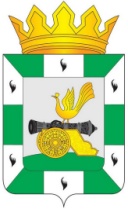 МУНИЦИПАЛЬНОЕ ОБРАЗОВАНИЕ«СМОЛЕНСКИЙ РАЙОН» СМОЛЕНСКОЙ ОБЛАСТИСМОЛЕНСКАЯ РАЙОННАЯ ДУМАРЕШЕНИЕот 28 марта 2019 года                    № 28О рассмотрении результатов публичных слушаний, проведенных 
19 марта 2019 года в муниципальном образовании «Смоленский район» Смоленской области по решению Смоленской районной Думы
 «О проекте решения «Об утверждении Стратегии социально-экономического развития муниципального образования «Смоленский район» Смоленской области на период до 2030 года»Рассмотрев результаты публичных слушаний, проведенные 19 марта 2019 года в муниципальном образовании «Смоленский район» Смоленской области по решению Смоленской районной Думы «О проекте решения «Об утверждении Стратегии социально-экономического развития муниципального образования «Смоленский район» Смоленской области на период до 2030 года», опубликованному в газете «Сельская правда» от 13 марта 2019 года № 17 (7783), руководствуясь Федеральным законом от 6 октября 2003 года № 131-ФЗ «Об общих принципах организации местного самоуправления в Российской Федерации», Уставом муниципального образования «Смоленский район» Смоленской области, Порядком организации и проведения публичных слушаний в муниципальном образовании «Смоленский район» Смоленской области, утвержденным решением Смоленской районной Думы от 22 августа 2012 года №103, Смоленская районная ДумаРЕШИЛА:Принять к сведению результаты публичных слушаний, проведенные 
19 марта 2019 года в муниципальном образовании «Смоленский район» Смоленской области по решению Смоленской районной Думы «О проекте решения «Об утверждении Стратегии социально-экономического развития муниципального образования «Смоленский район» Смоленской области на период до 2030 года».Председатель Смоленской районной Думы                                                                  С.Е. Эсальнек